РОССИЙСКАЯ ФЕДЕРАЦИЯАМУРСКАЯ ОБЛАСТЬ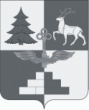 Т Ы Н Д И Н С К А Я  Г О Р О Д С К А Я  Д У М Аседьмой созывР Е Ш Е Н И ЕО даче согласия на передачу Дальневосточной транспортной прокуратуре в безвозмездное пользование муниципального недвижимого имуществаНа основании обращения Дальневосточной транспортной прокуратуры о передаче в безвозмездное пользование муниципального недвижимого имущества для нужд Тындинской транспортной прокуратуры, руководствуясь Гражданским кодексом Российской Федерации, Федеральным законом от 06.10.2003 № 131-ФЗ «Об общих принципах организации местного самоуправления в Российской Федерации», Федеральным законом от 26.07.2006 № 135-ФЗ «О защите конкуренции», Уставом города Тынды, Положением «О порядке управления и распоряжения имуществом, находящимся в муниципальной собственности города Тынды», утвержденным решением Тындинской городской Думы от 24.05.2011 №288,  Тындинская городская ДумаРЕШИЛА:1. Дать согласие на передачу Дальневосточной транспортной прокуратуре в безвозмездное пользование сроком на 10 лет муниципального недвижимого имущества, для нужд Тындинской транспортной прокуратуры согласно приложению.2. Разместить настоящее решение на официальном сайте Администрации города Тынды в сети «Интернет»: gorod.tynda.ru.3. Настоящее решение вступает в силу с 01 января 2020 года.4. Контроль исполнения настоящего решения возложить на постоянную комиссию по экономической политике и муниципальной собственности.Председатель Тындинской городской Думы 	  			           И.Ю. Магарламовгород Тында« 19 » декабря  2020 года№  306 -Р-ТГД-VIIПриложениек решению Тындинской городской Думы                                                                           от «19» декабря  2020 года № 306 -Р-ТГД-VIIПЕРЕЧЕНЬимущества, передаваемого в безвозмездное пользование Дальневосточной транспортной прокуратуреПользовательНаименование имуществаИнвентарный номер объектаБалансодержательЛьготыДальневосточная транспортная прокуратураНежилые помещения в здании, расположенные на пятом этаже, общей площадью 158,8 кв. м, с кадастровым номером 28:06:011205:654, по адресу: Красная Пресня, д. 57. (Постановление Администрации г. Тынды №3019 от 28.12.2017)531145290200012Управление Муниципального имущества и земельных отношений Администрации города ТындыБезвозмездное пользование